แบบรายงานผลไปราชการ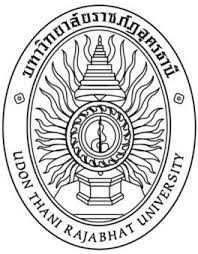 (ประชุม/อบรม/สัมมนา/ศึกษาดูงาน/นำเสนอผลงานวิจัย)เรียน ..........................................................................................................................................................................ชื่อ/สกุล ....................................................................................................................................................................สังกัดหน่วยงานหลัก/หน่วยงานรอง ........................................................................................................................ได้เข้าร่วมเพิ่มพูนความรู้จากการ(ประชุม/อบรม/สัมมนา/ศึกษาดูงาน/นำเสนอผลงานวิจัย)......................................................................................................................................................................................................................จัดโดย................................................................................................... ระยะเวลาที่จัด............................................สถานที่........................................................................................................................................................................จำนวนชั่วโมงในการเข้าร่วม.........................ชั่วโมง 		งบประมาณ/ครั้ง.................................บาทองค์ความรู้ที่ได้จากการเข้าร่วม(ประชุม/อบรม/สัมมนา/ศึกษาดูงาน)................................................................................................................................................................................................................................................................................................................................................................................................................................................................................................................................................................................................................................................................................................................................................การนำความรู้และทักษะที่ได้มาปฏิบัติหรือพัฒนางาน................................................................................................................................................................................................................................................................................................................................................................................................................................................................................................................................................................................................................................................................................................................................................						ลงชื่อ ................................................................ ผู้รายงาน						       (................................................................)						วันที่ ..................................................................ความคิดเห็นหรือข้อเสนอแนะของผู้บังคับบัญชา........................................................................................................................................................................................................................................................................................................................................................................						ลงชื่อ............................................................... ผู้บังคับบัญชา						      (...............................................................)						ตำแหน่ง .........................................................						วันที่ ...............................................................